CALENDARIO  de EVALUACIONES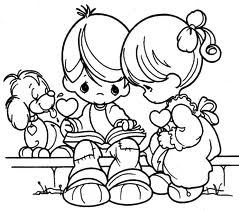 Profesor Jefe:      Andrea Cabrera                                              Curso: 7AMes:    Marzo – 2023Virtud del mes: RESPONSABILIDADCALENDARIO  de EVALUACIONESProfesor Jefe:      Eduardo Galleguillos                                            Curso: 7BMes:    Marzo – 2023Virtud del mes: RESPONSABILIDADCALENDARIO  de EVALUACIONESProfesor Jefe: Teresa Jorquera                                                 Curso: 8AMes:    Marzo – 2023Virtud del mes: RESPONSABILIDADCALENDARIO  de EVALUACIONESProfesor Jefe: Camila Barra                                                   Curso: 8BMes:    Marzo – 2023Virtud del mes: RESPONSABILIDADCALENDARIO  de EVALUACIONESProfesor Jefe: Kamila Rodríguez                                             Curso: I medio AMes:    Marzo – 2023Virtud del mes: RESPONSABILIDADCALENDARIO  de EVALUACIONESProfesor Jefe: Andrea Vergara                                              Curso: I medio BMes:    Marzo – 2023Virtud del mes: RESPONSABILIDADCALENDARIO  de EVALUACIONESProfesor Jefe: Paulina Flores                                             Curso: II medio AMes:    Marzo – 2023Virtud del mes: RESPONSABILIDADCALENDARIO  de EVALUACIONESProfesor Jefe:    Paolo Dellepiane                                           Curso: II medio BMes:    Marzo – 2023Virtud del mes: RESPONSABILIDADCALENDARIO  de EVALUACIONESProfesor Jefe: Mabel Chaparro                                           Curso: III medio AMes:    Marzo – 2023Virtud del mes: RESPONSABILIDADCALENDARIO  de EVALUACIONESProfesor Jefe: Iván Henríquez                                              Curso: III medio B Mes:    Marzo – 2023Virtud del mes: RESPONSABILIDADCALENDARIO  de EVALUACIONESProfesor Jefe: Claudia Atenza                                         Curso: IV medio AMes:    Marzo – 2023Virtud del mes: RESPONSABILIDADCALENDARIO  de EVALUACIONESProfesor Jefe: Juan Blanco                                            Curso: IV medio BMes:    Marzo – 2023Virtud del mes: RESPONSABILIDADLUNESMARTESMIÉRCOLESJUEVESVIERNES367891013141516172021Aplicación DIA matemática2223Aplicación DIA Lengua y literatura24Aplicación DIA Cuestionario socioemocional27Aplicación DIA HistoriaInicio evaluaciones Educación FísicaArtes visualesOA 02Entrega de trabajos prácticos realizados.Tema: Técnica pictórica con témpera2829Cs. Naturales eje BiologíaCN O5 OA 1Célula30Lengua y literaturaOA 3, 7, 15 y 21Géneros literarios y comprensión lectora “El nuevo circo de diamante”31Término evaluaciones Educación FísicaTecnologíaOA 02Intercambio de ideas, rediseño grupal3 abrilHistoriaOA 1InglésIntroduction Unit : PRESENT BE, PERSONAL INFORMATION, FAMILY,  SCHOOL OBJECTS4 abrilMúsica OA 07Exposición de trabajo de investigación. Tema: Género musicalMatemáticaContenidos:Operatoria en IN y problemas de aplicaciónPrueba individual5 abril6 abril7 abrilFeriado10 abril11 abril12 abril13 abrilFísicaOA8 base 6°  Explicar que la energía es necesaria para que los objetos cambien y los seres vivos realicen sus procesos vitales y que la mayoría de los recursos energéticos proviene directa o indirectamente del Sol, dando ejemplos de ello.14 abrilLUNESMARTESMIÉRCOLESJUEVESVIERNES3678910131415161720Aplicación DIA matemática2122AplicaciónDIA Historia23Aplicación DIA Lengua y literatura2427Inicio evaluaciones Educación Física28Inglés: Introduction  Unit : PRESENT BE, PERSONAL INFORMATION, FAMILY, SCHOOL OBJECTSArtes visuales OA 02Entrega de trabajos prácticos realizados.Tema: Técnica pictórica con témpera.2930Evaluación Lengua y Literatura: “El nuevo circo de Diamante” y Unidad 031Término evaluaciones Educación FísicaTecnologíaOA 02Intercambio de ideas, rediseño grupal.3 abrilMatemáticaContenidos:Operatoria en IN y problemas de aplicaciónPrueba individual4 abrilMúsicaOA 07Exposición de trabajo de investigación. Tema: Género musical5 abrilHistoriaPrimeras civilizaciones6 abril7 abrilFeriado10 abril11 abril12 abril13 abril14 abril17 abrilFísicaOA8 base 6°  Explicar que la energía es necesaria para que los objetos cambien y los seres vivos realicen sus procesos vitales y que la mayoría de los recursos energéticos proviene directa o indirectamente del Sol, dando ejemplos de ello.18 abril19 abril20 abril21 abrilLUNESMARTESMIÉRCOLESJUEVESVIERNES3678910131415161720Aplicación DIA cuestionario socioemocional21Aplicación DIA Lengua y literatura2223Aplicación DIA matemática2427Aplicación DIA HistoriaInicio evaluaciones Educación FísicaMúsicaOA 07Exposición de trabajo de investigación. Tema: Género musical28 Evaluación Lengua y Literatura: “Los ojos del perro siberiano” y Unidad 0293031InglésINTRODUCTION UNIT FOOD, POSSESSIVE, S,’ COUNTABLE AND UNCOUNTABLE NOUNS, THERE IS, THERE ARETérmino evaluaciones Educación Física3 abrilHistoriaOA 9- OA 12Tecnología OA 02Presentación grupal del fotomontaje.4 abrilArtes Visuales OA 02Entrega de trabajos prácticos realizados.Tema: Técnica pictórica con témpera.5 abril6 abrilMatemática Contenidos:Multiplicación y división en los naturales, sumas y restas en los enteros.Prueba individual.7 abrilFeriado10 abril11 abril12 abril13 abrilFísicaOA 10 base 6°Clasificar los recursos naturales energéticos en no renovables y renovables y proponer medidas para el uso responsable de la energía.14 abrilLUNESMARTESMIÉRCOLESJUEVESVIERNES36789101314151617202122Aplicación DIA matemática2324Aplicación DIA Lengua y literatura27INGLÉSINTRODUCTION UNIT FOOD, POSSESSIVE, S,’ COUNTABLE AND UNCOUNTABLE NOUNS, THERE IS, THERE AREInicio evaluaciones Educación Física28HistoriaOA 6 - OA 7 SéptimobásicoCultura greco-romanaArtes Visuales: Fotomontaje2930Aplicación DIA Historia31Término evaluaciones Educación FísicaEvaluación Lengua y Literatura: “Los ojos del perro siberiano” y Unidad 0MatemáticaOA 1Adición y sustracción de números enteros, valor absoluto3 abril4 abrilTecnología: OA 02Presentación grupal del Fotomontaje.5 abril6 abril7 abrilFeriadoLUNESMARTESMIÉRCOLESJUEVESVIERNES3678910131415161720Aplicación DIA Cuestionario socioemocionalAplicación DIA Lengua y literatura2122232427Inicio evaluaciones Educación FísicaArtes visualesMatriz grabadoTrabajo práctico28HistoriaOA 1929MatemáticaContenidos:Propiedades en IN, IN0, Z y Q.Operatoria y problemas en Z.Números mixtos.Transformar fracciones en decimales y clasificar.Expresar decimales finitos en fracción irreductible.Prueba individual.30Aplicación DIA matemáticaINGLÉS: INTRODUCTION UNIT THERE WAS/IS PLACES IN THE CITY=COUNTRYSIDE PRESENT SIMPLE/CONTINUOUS31Término evaluaciones Educación Física3 abril4 abrilTecnología:Infografía5 abrilLengua y literaturaOA 3, 5 y 8Géneros literarios y comprensión lectora “El retrato de Dorian Gray”6 abril7 abrilFeriadoLUNESMARTESMIÉRCOLESJUEVESVIERNES36789101314151617202122Aplicación DIA matemática23Aplicación Cuestionario Socioemocional DIA 2427HistoriaOA 3  Octavo básicotiempos modernos e Independencia de ChileInicio evaluaciones Educación FísicaArtes visualesMatriz grabadoTrabajo práctico2829Lengua y literaturaOA 3OA 5OA 8Género NarrativoGénero dramáticoComprensión lectora “El retrato de Dorian Gray30Aplicación DIA Lengua y literatura 31Término evaluaciones Educación FísicaMatemáticaContenidos:Propiedades en IN, IN0, Z y Q.Operatoria y problemas en Z.Números mixtos.Transformar fracciones en decimales y clasificar.Expresar decimales finitos en fracción irreductible.Prueba individual3 abrilInglés(Present simple, present continuous, there were/was, vocabulary places and countryside, reading and listening comprehension)4 abrilTecnología:Infografía5 abril6 abril7 abrilFeriadoLUNESMARTESMIÉRCOLESJUEVESVIERNES3678910131415161720212223Aplicación DIA matemática2427HistoriaOA 8 Primero medioChile en el siglo XIXInicio evaluaciones Educación Física2829Lengua y literaturaOA 3 OA 9Texto narrativoTexto argumentativoComprensión lectora “Mundo Feliz”30Aplicación DIA Lengua y literatura 31Término evaluaciones Educación FísicaARTES VISUALESCreación tipografíaTrabajo prácticoInglés(simple past, past continuous, regular, irregular verbs, listening and reading comprehension)3 abrilMatemáticaOA 4Sistemas de ecuaciones de 2x24 abrilTecnología:Infografía5 abril6 abrilCs. Naturales: eje biologíaOA 2Célula, moléculas esenciales y teoría celular7 abrilFeriadoLUNESMARTESMIÉRCOLESJUEVESVIERNES367891013141516172021Aplicación DIA Lengua y literatura222324Aplicación DIA matemática27Inicio evaluaciones Educación Física28HistoriaOA 8 Primero medioChile en el siglo XIXLengua y literaturaLengua y literaturaOA 3 OA 9Texto narrativoTexto argumentativoComprensión lectora “Mundo Feliz”29Inglés(simple past, past continuous, regular, irregular verbs, listening and reading comprehension)3031Término evaluaciones Educación FísicaARTES VISUALESCreación tipografíaTrabajo práctico3 abrilTecnología Glosario Visual.4 abril5 abrilCs. Naturales: eje biologíaOA 2Célula, moléculas esenciales y teoría celular6 abril7 abrilFeriadoLUNESMARTESMIÉRCOLESJUEVESVIERNES36789101314151617202122232427Ensayo 1 PAESInicio evaluaciones Educación Física28Ensayo 1 PAES29Lengua y literaturaOA 1OA 10Textos literariosIntertextualidadTextos de los medios de comunicaciónComprensión lectora “La ley del amor”30INGLÉSINTRODUCTION UNIT STAGES OF LIFE, SECOND CONDITIONALARTES VISUALESIlustración texto poéticoTrabajo práctico31Ensayo 1 PAESTérmino evaluaciones Educación Física3 abrilCiencias para la ciudadaníaOA4 CN1MConceptos de ecologíaLímites, derivadas e integrales, alumnos del Bloque 2OA 1Contenidos:Conjuntos conceptos básicos y aplicacionesRelacionesConcepto de funcionesDominio y recorridoImágenes de una funciónComprensión histórica del presente, alumnos del bloque 3OA 1Marco teórico4 abrilEducación ciudadanaOA 1Unidad ceroConceptos de Ciencia históricaLímites, derivadas e integralesOA 1Relaciones, Dominio y Recorrido, preimagen e imagenSeminario de FilosofíaOA a. Formular preguntas significativas para su vida a partir del análisis de conceptos y teorías filosóficas, poniendo en duda aquello que aparece como “cierto” o “dado” y proyectando diversas respuestas posibles.  5 abrilFilosofíaOA 1. Describir las características del quehacer filosófico, considerando el problema de su origen y sentido, e identificando algunas de sus grandes preguntas y temas.6 abrilMatemáticaOA 11, 14, 17 y 18Técnicas de conteo: Permutación, Variaciones y combinatorias7 abrilFeriadoLUNESMARTESMIÉRCOLESJUEVESVIERNES367891013141516172021FísicaEl universo22232427Ensayo 1 PAESInicio evaluaciones Educación Física28Ensayo 1 PAES29Ensayo 1 PAES30Educación ciudadanaOA 1Unidad ceroConceptos de Ciencia históricaARTES VISUALESIlustración texto poéticoTrabajo práctico31Biología celular y molecularalumnos bloque 3OA 6Teoría celular, biomoléculas, células y organelos celularesTérmino evaluaciones Educación Física3 abrilEvaluación Lengua y Literatura: “La ley del amor” y Unidad 0Comprensión histórica del presente, alumnos del bloque 3OA 1Marco teóricoLímites, derivadas e integrales, alumnos del Bloque 2OA 1Contenidos:Conjuntos conceptos básicos y aplicacionesRelacionesConcepto de funcionesDominio y recorridoImágenes de una función4 abrilLímites, derivadas e integralesOA 1Relaciones, Dominio y Recorrido, preimagen e imagenSeminario de FilosofíaOA a. Formular preguntas significativas para su vida a partir del análisis de conceptos y teorías filosóficas, poniendo en duda aquello que aparece como “cierto” o “dado” y proyectando diversas respuestas posibles.  InglésIntroduction UnitStages of lifeArticles a, an and the.Second conditional.5 abrilFilosofíaOA 1. Describir las características del quehacer filosófico, considerando el problema de su origen y sentido, e identificando algunas de sus grandes preguntas y temas.Ciencias para la ciudadaníaEcosistemas6 abrilMatemáticaOA 11, 14, 17 y 18Técnicas de conteo: Permutación, Variaciones y combinatorias7 abrilFeriadoLUNESMARTESMIÉRCOLESJUEVESVIERNES3678910131415161720Aplicación DIA Cuestionario socioemocional212223Educación ciudadanaOA 1Unidad ceroConcepto de democracia2427Ensayo 1 PAESInicio evaluaciones Educación Física28Ensayo 1 PAES29Ensayo 1 PAESLengua y literaturaOA 03OA 10Texto literarioTexto no literarioComprensión lectora “Cien años de soledad”30Salida pedagógica Formación31Ensayo 1 PAESTérmino evaluaciones Educación FísicaELECTIVO Bloque 1Artes visuales,audiov.y multimedialesPeríodos Historia del artePrueba escrita3 abrilCiencias para la ciudadaníaOA 8 CN 1MFenómenos naturales y antrópicosFilosofíaOA d. Elaborar visiones personales respecto de problemas filosóficos a partir de las perspectivas de diversos filósofos, siendo capaces tanto de reconstruir sus fundamentos como de cuestionarlos y plantear nuevos puntos de vista.4 abrilProbabilidades y estadística descriptiva e inferencial"Estadística Inicial"OA 1Argumentar y comunicar decisiones a partir del análisis crítico de información presente en histogramas, polígonos de frecuencia, frecuencia acumulada, diagramas de cajón y nube de puntos, incluyendo el uso de herramientas digitalesPrueba individualCiencias de la saludalumnos Bloque 3OA 5Sistema endocrino5 abril6 abril InglésINTRODUCTION UNIT LEISURE TIME, PRESENT PERFECT, PAST SIMPLE CONTRASTARTES VISUALESCreación colectivaTrabajo prácticoMatemática común Cálculo de porcentaje simple.Aplicaciones de porcentaje en problemas de la vida cotidiana, IVA e interés simple como compuesto.Trabajo grupal7 abrilFeriadoLUNESMARTESMIÉRCOLESJUEVESVIERNES36789101314151617202122232427Ensayo 1 PAESLengua y literaturaOA 03OA 10Texto literarioTexto no literarioComprensión lectora “Cien años de soledad”Inicio evaluaciones Educación Física28Ensayo 1 PAES29Ensayo 1 PAES30Salida pedagógica Formación31Ensayo 1 PAESTérmino evaluaciones Educación FísicaELECTIVO Bloque 1Artes visuales,audiov.y multimedialesPeríodos Historia del artePrueba escrita3 abril4 abrilProbabilidades y estadística descriptiva e inferencial"Estadística Inicial"OA 1Argumentar y comunicar decisiones a partir del análisis crítico de información presente en histogramas, polígonos de frecuencia, frecuencia acumulada, diagramas de cajón y nube de puntos, incluyendo el uso de herramientas digitalesPrueba individualInglésInglés(leisure time activities, present perfect, reading and listening comprehension)Ciencias de la saludalumnos Bloque 3OA 5Sistema endocrino5 abrilCiencias para la ciudadaníaOA 8 CN 1MFenómenos naturales y antrópicosFilosofíaOA d. Elaborar visiones personales respecto de problemas filosóficos a partir de las perspectivas de diversos filósofos, siendo capaces tanto de reconstruir sus fundamentos como de cuestionarlos y plantear nuevos puntos de vista.6 abrilEducación ciudadanaOA 1Unidad ceroConcepto de democraciaARTES VISUALESCreación colectivaTrabajo práctico7 abrilFeriado10 abril11 abril12 abrilMatemáticaPorcentajes: representación y cálculo de porcentajes13 abril14 abril